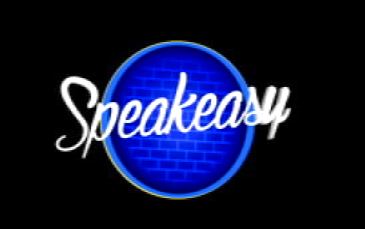  LIBERATORIA E CONSENSO ALLA PUBBLICAZIONE E TRASMISSIONE DI IMMAGINI Io sottoscritto Autorizzo a titolo gratuito e senza limiti di tempo, anche ai sensi degli artt. 10 e 320 cod.civ. e degli artt. 96 e 97 legge 22.4.1941, n. 633 – Legge sul diritto d'autore: la trasmissione e la pubblicazione e/o diffusione in qualsiasi forma di materiale audio, video o fotografico in cui il sottoscritto appaia rappresentato o sia comunque riconoscibile. Il materiale audio-video-fotografico che pregiudichi la dignità o il decoro delle persone interessate non sarà oggetto di trattamento e sarà immediatamente cancellato dagli Archivi del club Speakeasy La pubblicazione/diffusione potrà avvenire: - sui siti internet del club Speakeasy, Associazione  senza scopo di lucro, con sede in via Monte Penice 9 – 20089 – Rozzano– Italia; - sui canali social del club Speakeasy (Facebook, Youtube, Instagram, Twitter); - su carta stampata e/o su qualsiasi altro mezzo di diffusione/pubblicazione anche atipico; Autorizzo altresì la conservazione del predetto materiale negli archivi informatici dell'associazione e prendo atto che la finalità di tali pubblicazioni sono di carattere informativo e divulgativo. Il materiale video-fotografico non sarà utilizzato per finalità commerciali. Tale autorizzazione esclude qualsiasi uso a fini di lucro e la cessione a terzi. In considerazione della circostanza che il predetto materiale, una volta reso pubblico, può essere oggetto di acquisizione e di ripubblicazione da parte di terzi, anche senza il consenso del club Speakeasy o dell’interessato, Sollevo  L’associazione da ogni effetto pregiudizievole che possa derivare da un uso abusivo o scorretto da parte di terzi del predetto materiale audio-foto-video. Confermo di non aver nulla a pretendere in ragione di quanto sopra indicato e di rinunciare irrevocabilmente ad ogni diritto, azione o pretesa derivante da quanto sopra autorizzato. Il sottoscritto: _______________ _________________ Nato a: _____________________ C.F. _________________________ (in caso di minori Genitore affidatario del minore ______________________ C.F._________________________Secondo genitore _______________________nato a: _____________________C.F.______________________________________Luogo, data Firma _____________________________________________